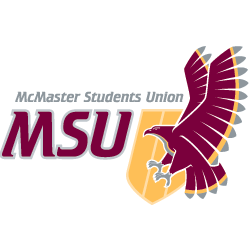 JOB DESCRIPTIONHourly StaffPosition Title:Accounting ClerkTerm of Office:September 1 to April 30 (part time)May 1 to August 31 (as operation warrants) Supervisor:Accounts Receivables Supervisor and Accounts Payables / Payroll SupervisorRemuneration:Grade BHours of Work:September 1 to April 30 (variable hours)May 1 to August 31 (35 hours per week, if needed)General Scope of DutiesThe Accounting Clerk is responsible for providing general administrative support to the MSU Accounting Office and performing various accounting functions and dutiesMajor Duties and ResponsibilitiesMajor Duties and ResponsibilitiesMajor Duties and ResponsibilitiesCategoryPercentSpecificsAccounts Payables Function40%Entering invoices into Great Plains for weekly cheque runEntering purchase orders into Great Plains and recording manual purchase order requestsReconciling cheques to invoices before signingSorting signed cheques for distribution and mailingAccounts Receivables Function40%Entering sales summaries into excel spreadsheets and reconciling any differencesScanning invoices on account and creating spreadsheets to keep track and monitor them Reconcile debit card expense spreadsheetReconcile monthly internal Underground charges on spreadsheet to general ledgerCustomer Service & Administrative Function                          20%Receive payments and maintain spreadsheets for daily reconciliation, including taking orders for EFRT First Aid courses and the Good Food BoxAnswer any questions and direct them to the appropriate person if requiredProvide account information as requested Filing as requiredOther duties as assignedKnowledge, Skills and AbilitiesStrong attention to detail is required to ensure accurate data entry and filingInterpersonal skills required to effectively interact with individuals (customers and staff)Strong organizational skills are required, as multiple tasks and activities will be required to be completed simultaneouslyGood working knowledge of accounting proceduresConflict mediation skills are an asset, as accounting clerks will occasionally encounter upset customersCommunication skills required to ensure seamless transition of tasks between multiple clerksEffort & ResponsibilityResponsible for prompt and courteous customer serviceResponsible for maintaining accurate recording of payments receivedResponsibility to follow all established MSU accounting policies and proceduresWorking ConditionsWork is performed in a shared office space during typical business hoursFrequent interruptionsHours are spent completing data entry and staring at a computer monitor which may cause strain if not monitoredOccasional lifting of boxes to move files at year-endTraining and ExperienceExperience in a customer service environment is an assetClerical/Administrative experience an assetGreat Plains Accounting Software (training provided)EquipmentComputerTelephonePhotocopierFaxDebit Machine